Power Supply KTP-24-8I-40024 VAC multiple outlet indoor power supply with eight isolated and fused 24 VAC outputs, 400 VAThe KTP-24-8I-400 power supply shall be as manufactured by GE Security or an approved equal.  The power supply shall meet or exceed the following specifications:The design shall consist of a beige steel wall-mount housing.The housing shall have a locking door.The power supply shall provide up to eight isolated 24 VAC outputs.The power supply shall provide resettable fuses for each output.PTC protected outputs shall meet Class 2, power limited, requirements.The electrical specifications for the power supply shall be as follows:Input voltage: 120 VACInput power: 400 VAOutput voltage: 24 VACOutput power: 50 VAThe environmental specifications for the power supply shall be as follows:Operating temperature shall be 14 to 122 degrees Fahrenheit or -10 to 50 degrees Celsius.Relative humidity shall be up to 90 percent, noncondensing.The physical specifications for the power supply shall be as follows:Dimensions shall be 12 x 12 x 4 inches or 305 x 305 x 102 mm.Nominal weight shall be 19 pounds or 9 kg.The power supply shall conform to these internationally recognized compliance standards:UL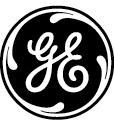 Mailing Address
4575 Research Way, Suite 250
Corvallis, OR 97333 USAwww.GESecurity.comAmericas
800-469-1676 (US only)
tel 541-754-9133
fax 541-754-7162Asia
tel 852-2907-8108
fax 852-2142-5063Australia
tel 61-3-9259-4700
fax 61-3-9259-4799Europe
tel 32-2-725-11-20
fax 32-2-721-86-13Latin America
tel 305-593-4301
fax 305-267-4300© 2004 GE Security. As a company of innovation, GE Security reserves the right to change product information without notice. For the latest product specifications, visit GE Security online at www.GESecurity.com or contact your GE Security sales representative.  © 2004 GE Security. As a company of innovation, GE Security reserves the right to change product information without notice. For the latest product specifications, visit GE Security online at www.GESecurity.com or contact your GE Security sales representative.  © 2004 GE Security. As a company of innovation, GE Security reserves the right to change product information without notice. For the latest product specifications, visit GE Security online at www.GESecurity.com or contact your GE Security sales representative.  © 2004 GE Security. As a company of innovation, GE Security reserves the right to change product information without notice. For the latest product specifications, visit GE Security online at www.GESecurity.com or contact your GE Security sales representative.  © 2004 GE Security. As a company of innovation, GE Security reserves the right to change product information without notice. For the latest product specifications, visit GE Security online at www.GESecurity.com or contact your GE Security sales representative.  